22.05.2018ŞTIREPreşedintele ANFP, Vasile-Felix Cozma – prezent la conferinţa INAMarţi, 22 mai, a avut loc la sediul Institutului Naţional de Administraţie (INA),  conferința de lansare a Ofertei programelor de formare continuă pentru anul 2018.La eveniment au participat viceprim-ministrul Paul STĂNESCU, ministrul dezvoltării regionale şi administraţiei publice, preşedintele INA, Pavel NĂSTASE, vicepreședintele Senatului României, Adrian ȚUȚUIANU, precum şi alţi reprezentanţi de marcă ai administraţiei publice centrale şi locale.Prezent la eveniment, Vasile-Felix COZMA, preşedintele Agenţiei Naţionale a Funcţionarilor Publici, a accentuat asupra necesităţii pregătirii profesionale a funcţionarilor publici în contextul proximităţii unor modificări legislative importante, în acord cu prevederile Strategiei privind dezvoltarea funcției publice 2016-2020, cu impact deosebit asupra administraţiei publice. În acest sens, preşedintele ANFP a afirmat că rolul Institutului trebuie să fie acela de a oferi o calificare profesionistă, care să răspundă exigenţelor unei administraţii publice moderne, exprimându-şi, totodată, încrederea în buna colaborare între cele două instituţii.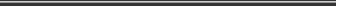  Direcţia Comunicare şi Relaţii Internaţionale comunicare@anfp.gov.ro Tel. 0374 112 749